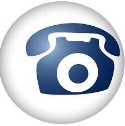 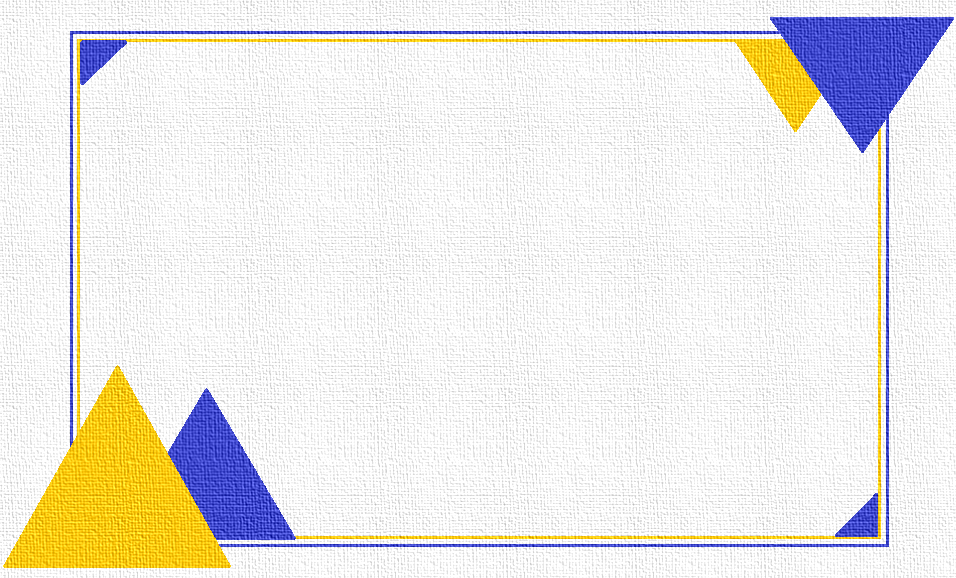  وزارة التعليم العالي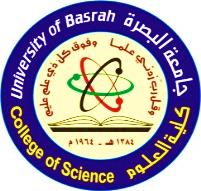 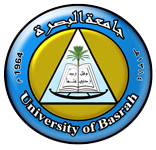 والبحث العلميتقيم جامعة البصرة – كلية العلوم – قسم الرياضياتوحدة التعليم المستمردورة تدريبية صيفية للطلبة الخريجين بعنوان(تطبيقات برنامج الاوفس  Word,Excel,PowerPoint and Access)